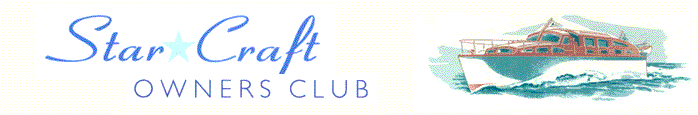 Boat Archives  -  ‘Arcadia’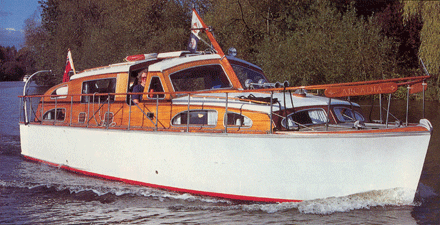 Do you know more about this boat? Tell us!HistoryLength33’Prior NamesYear Built1964Build No.33/33Beam10’ 2”Hull ConstructionDouble diagonal mahoganyDraft2’ 9”Deck ConstructionTeakEngine MakeTwin BMC CaptainSuperstructure StyleClosed aft cockpitEngine Size1500ccNumber of BerthsEngine Fuel TypeDieselLocationRunnymede1968-73F S Slinger of Egham, Surrey.1973-85T S Hoeffer, London & Norfolk.Sept. 1985Purchased by Mr Keith Beautement. Extensive restoration under taken. Probably the most intensively used Bates on the Thames, and regarded with some suspicion by every swan on the river having taken part in most of the Swan Upping runs.1996Acquired by Martin & Carol Reed of Egham, who also own FRANSWA II, a 45' Star Craft.